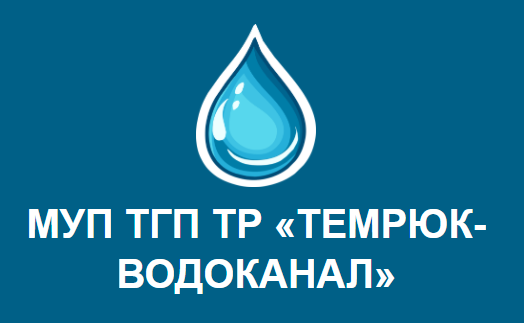 ПОШАГОВАЯ ИНСТРУКЦИЯрегистрации в личном кабинете абонентовМУП ТГП ТР «Темрюк-Водоканал»Для регистрации в личном кабинете абонентов МУП ТГП ТР «Темрюк-Водоканал» в адресной строке наберите: abonent.temvodokanal.ru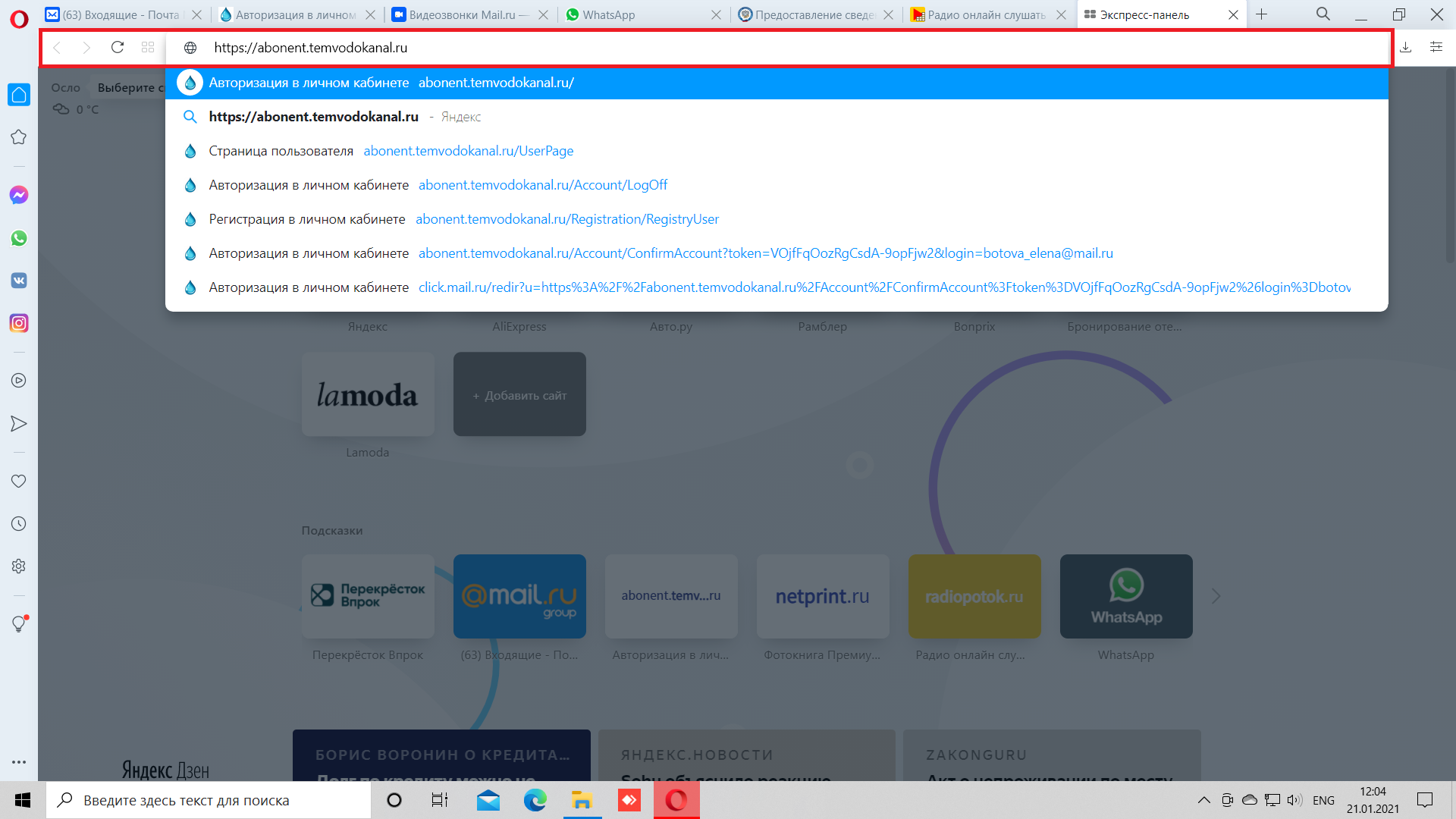 В открывшейся странице нажмите кнопку «Регистрация». 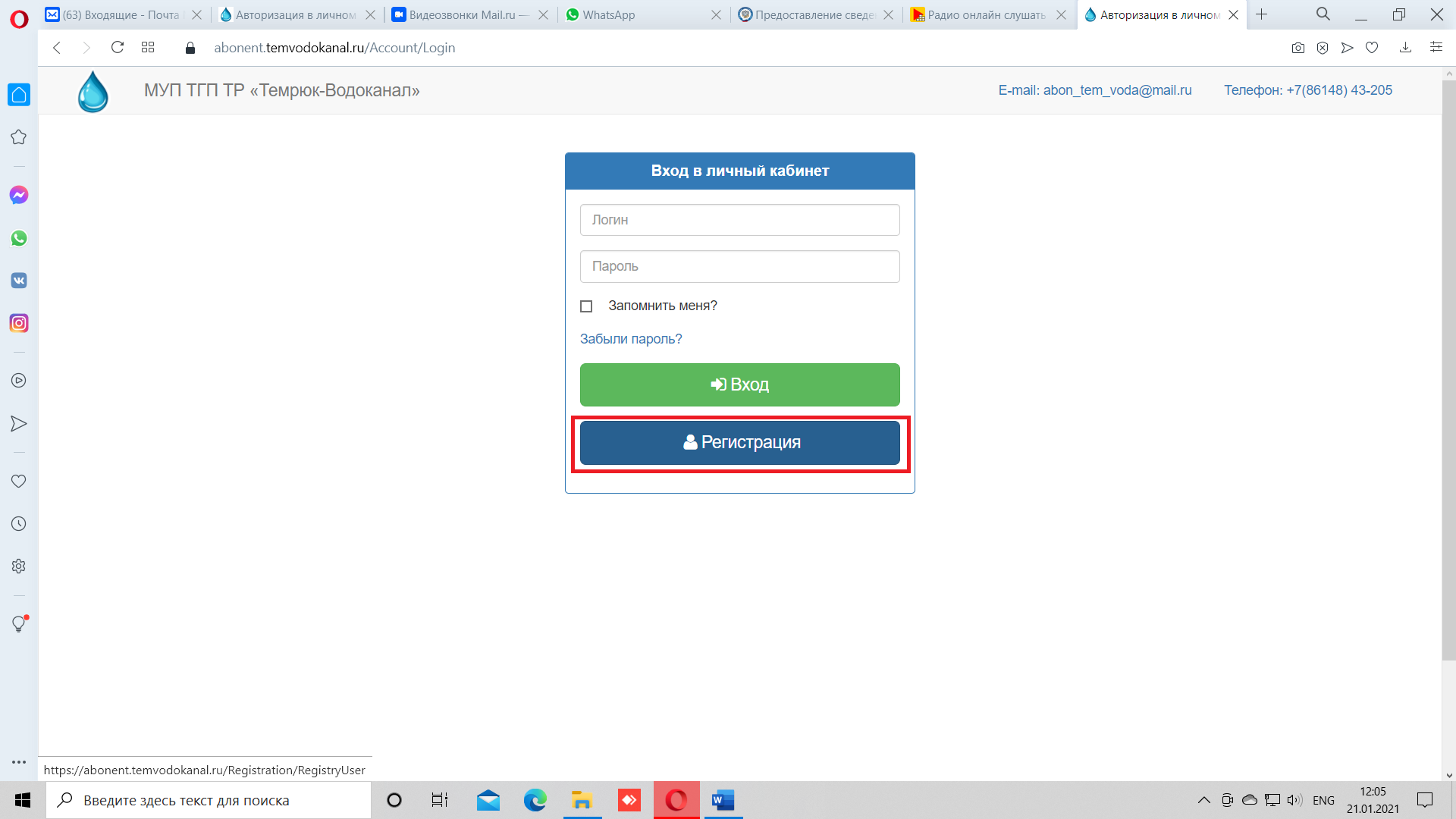 В открывшемся окне введите адрес Вашей электронной почты, придумайте пароль, повторите его и введите номер мобильного телефона. Поставте отметку перед «Я СОГЛАСЕН с данными положениями» и нажмите кнопку «Зарегистрироваться».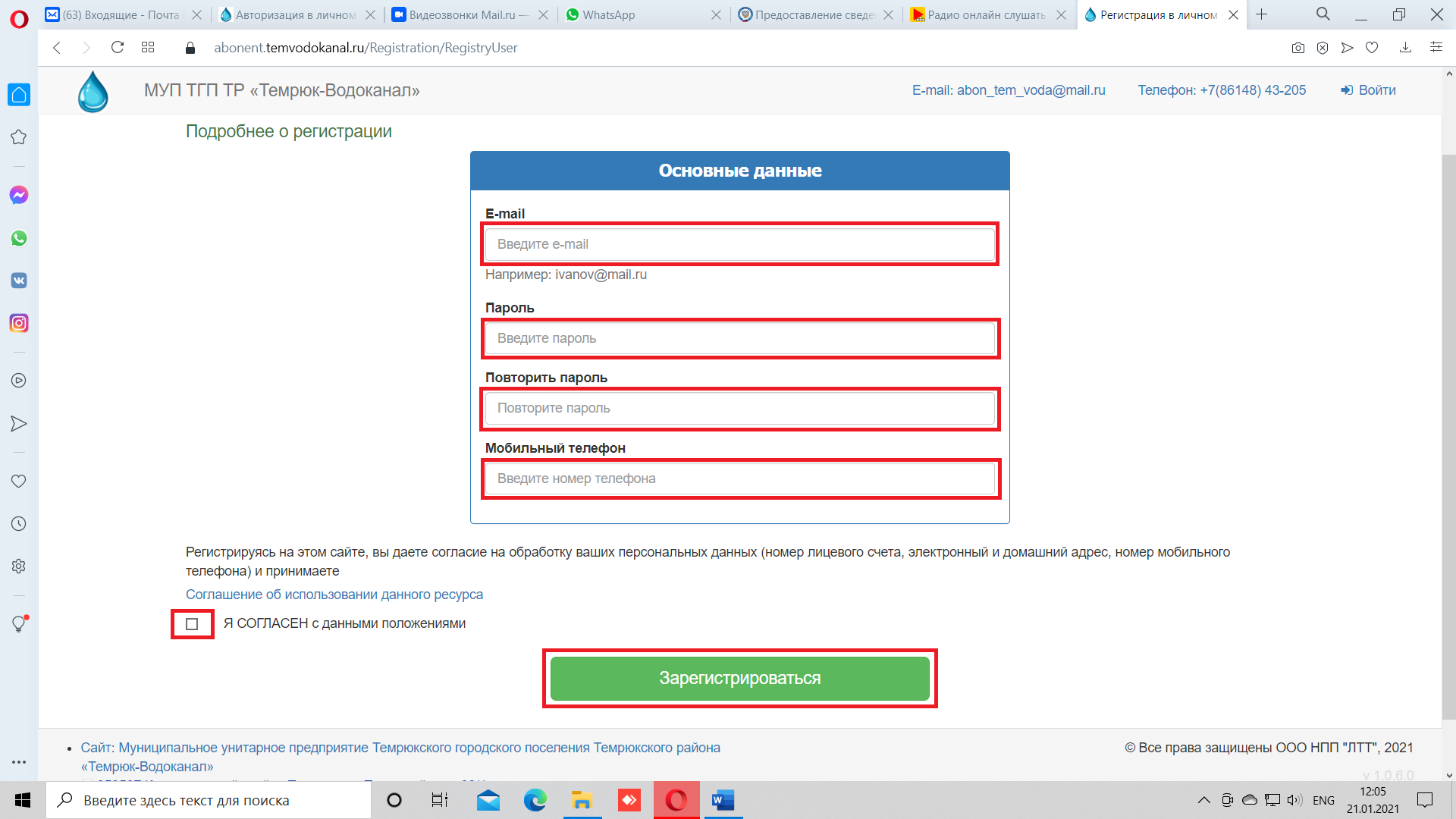 На Вашу почту придет сообщение от abon_tem_voda@mail.ru с сообщением «МУП ТГП ТР «Темрюк-Водоканал». Подтверждение электронного адреса».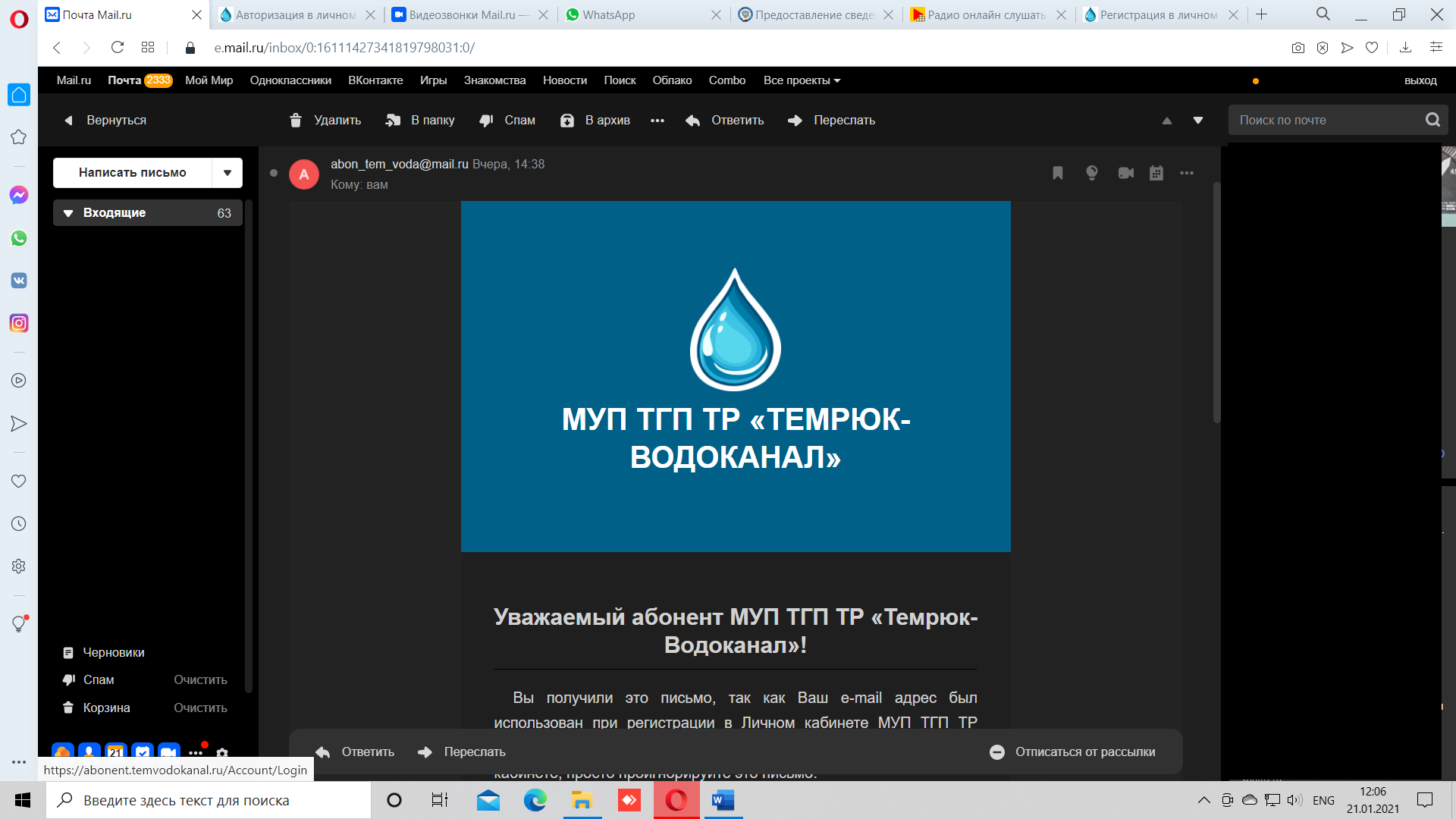 Нажмите кнопку «Подтвердить e-mail».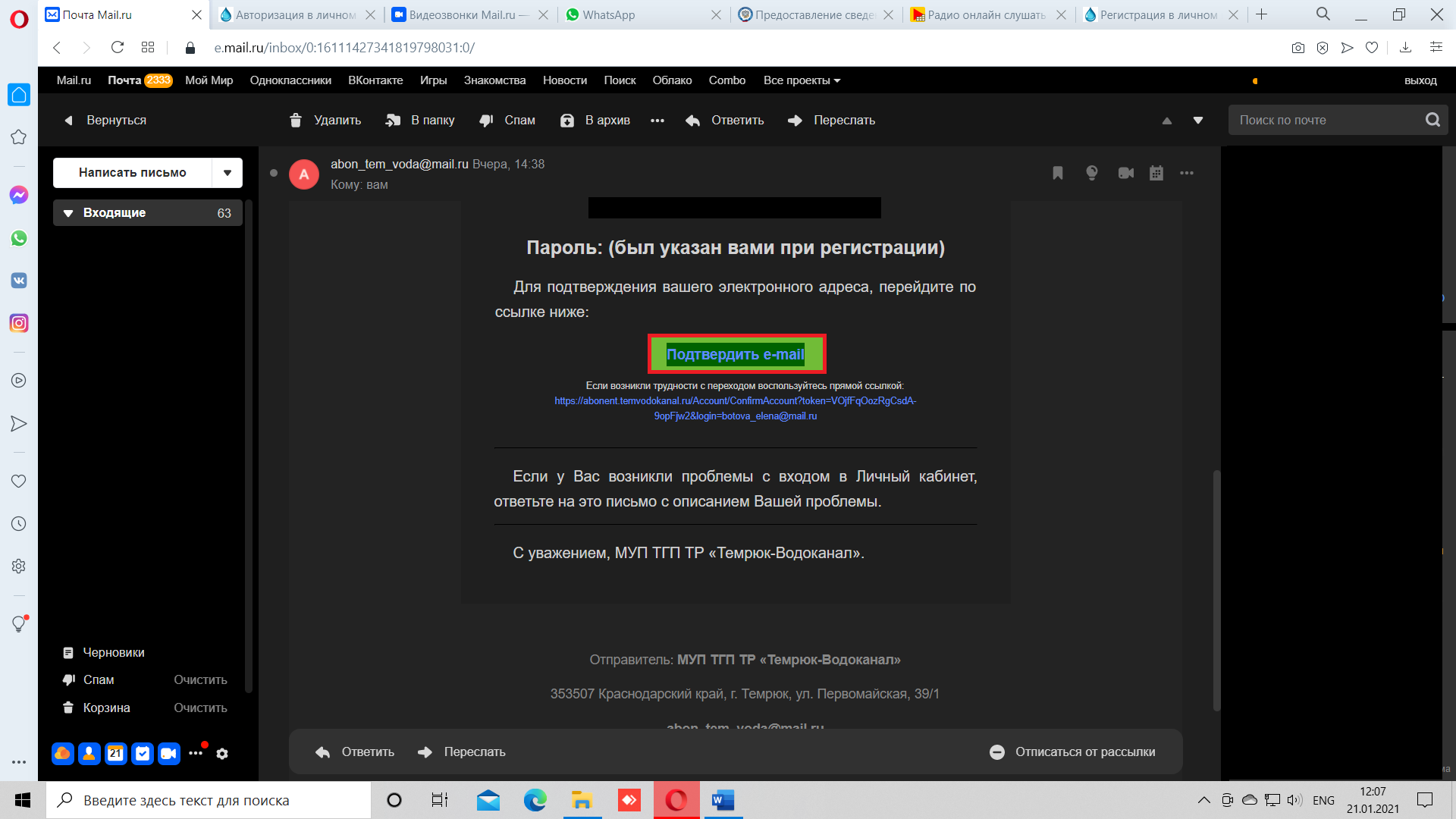 Вам откроется окно для входа в личный кабинет. Введите в окне «Логин» - адрес электронной почты,                          в окне «Пароль» - введите пароль созданный при регистрации и нажмите кнопку «Вход».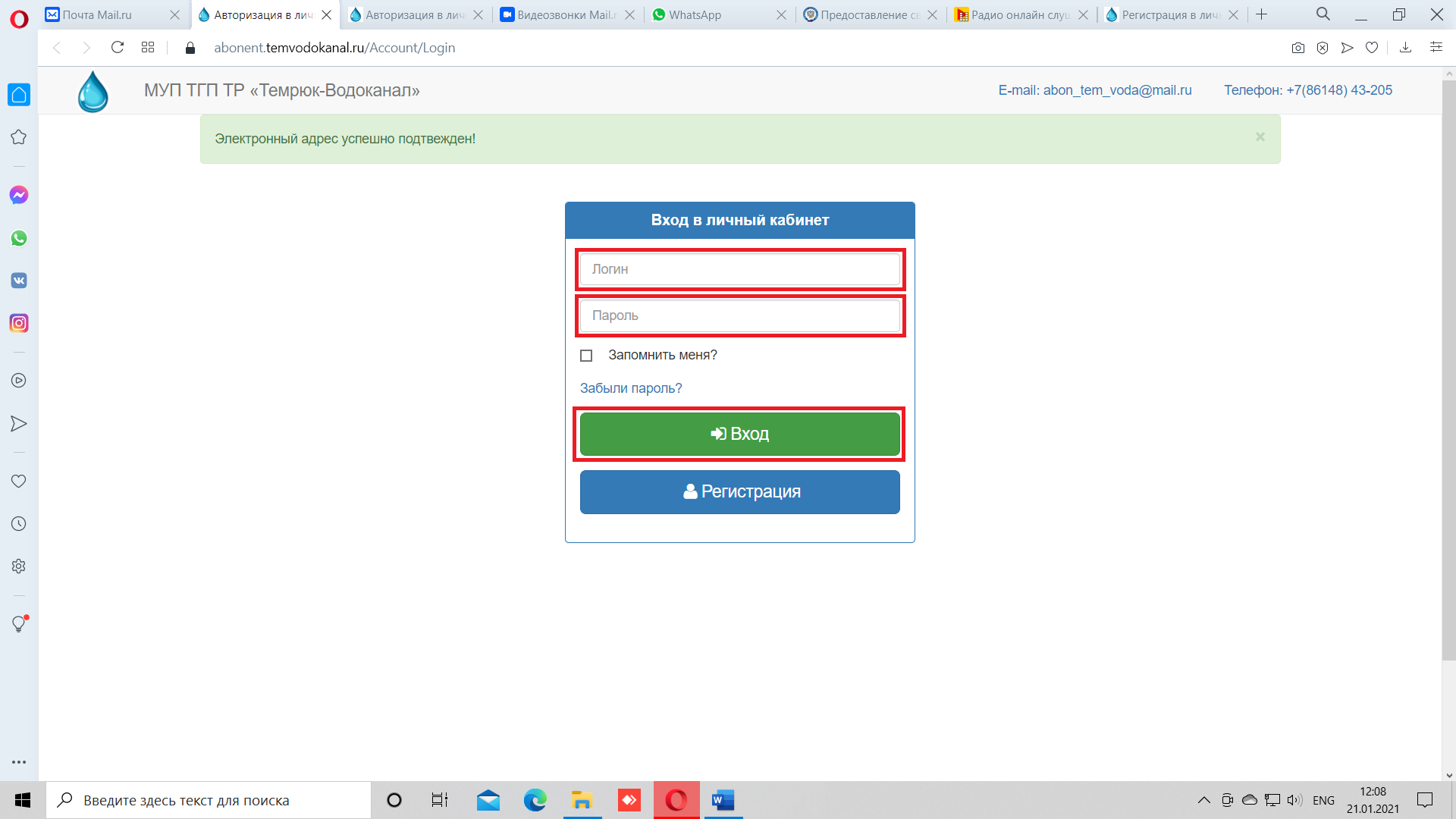 Далее.В открывшемся окне введите «Лицевой счет» указанный вверху Вашей квитанции и «Код подтверждения» находиться в правом нижнем углу квитанции в тексте (6 цифр), кнопку «Добавить».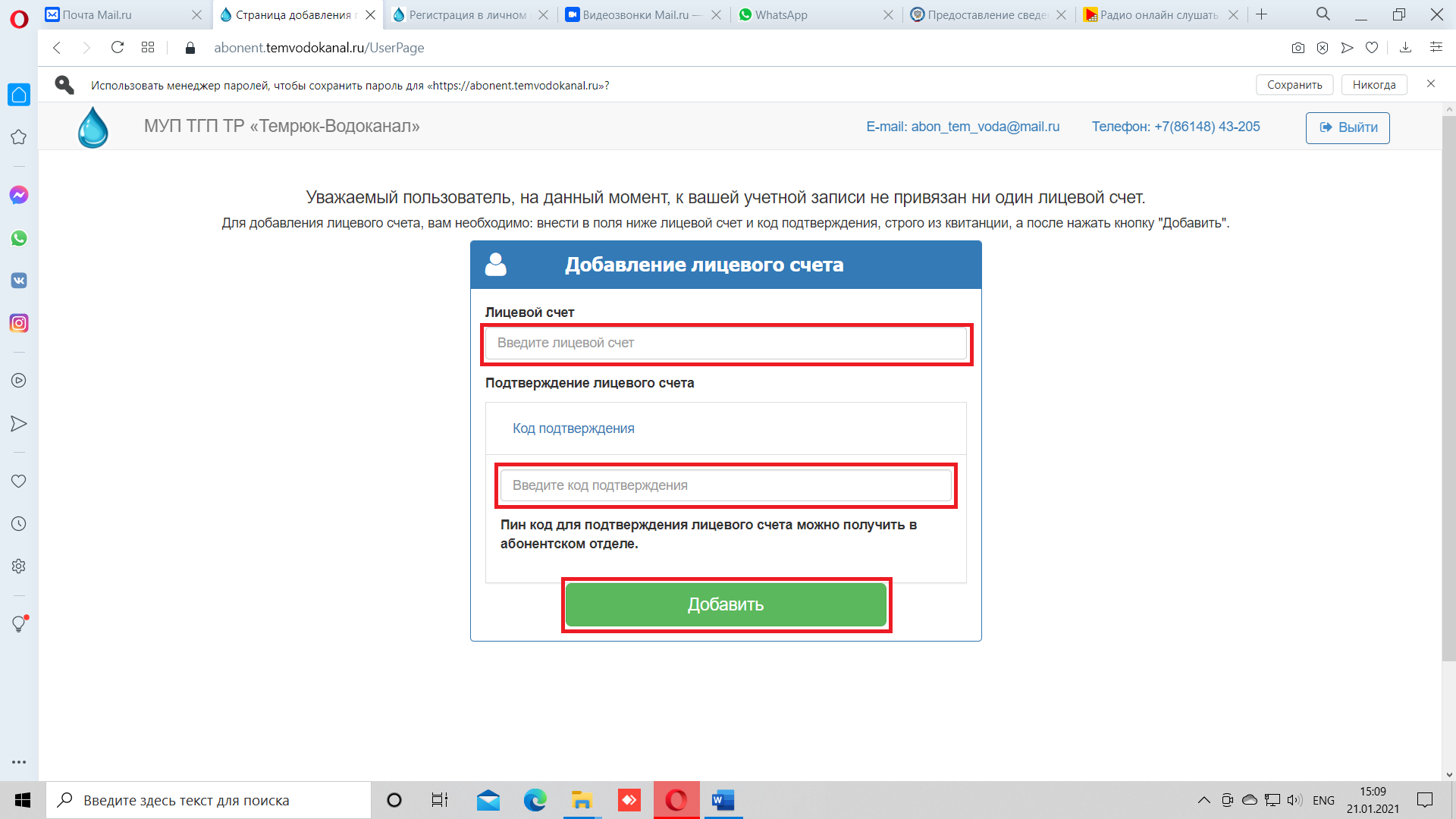 Поздравляем Вы прошли регистрацию! Ваш личный кабинет открыт.	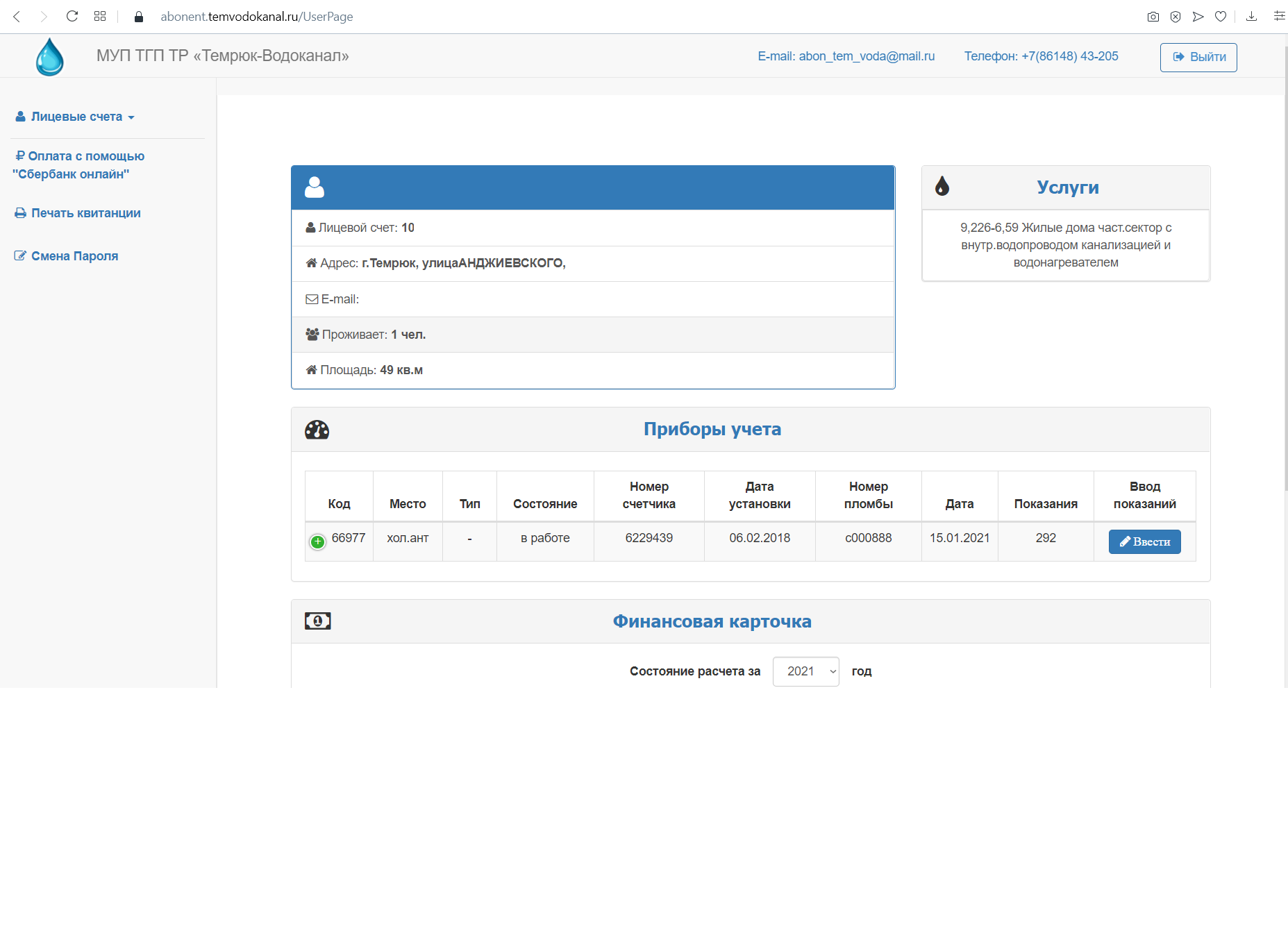 В личном кабинете Вы можете подать показания приборов учета: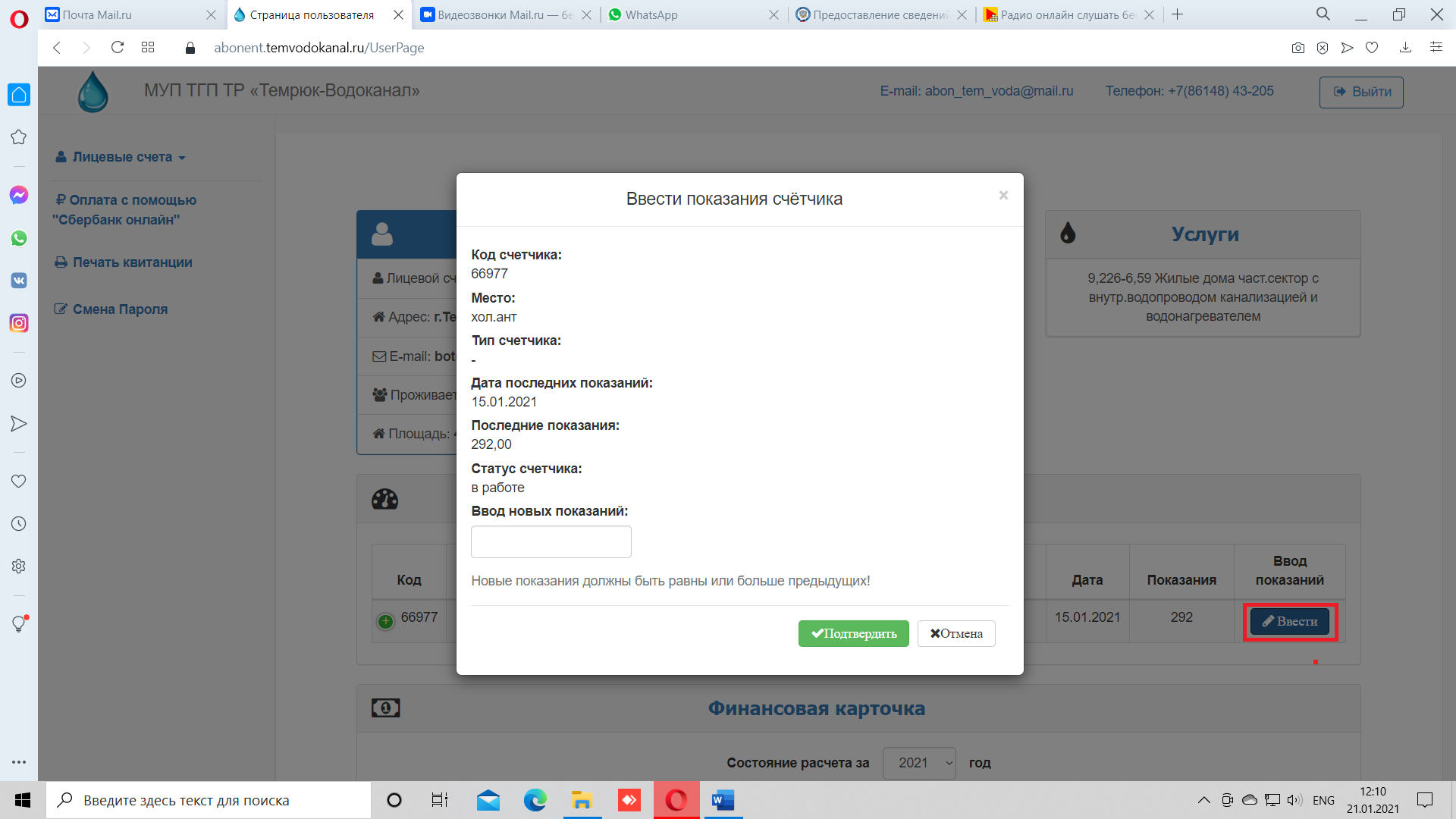 Распечатать квитанцию (выгружается в правом верхнем углу в jpq файле)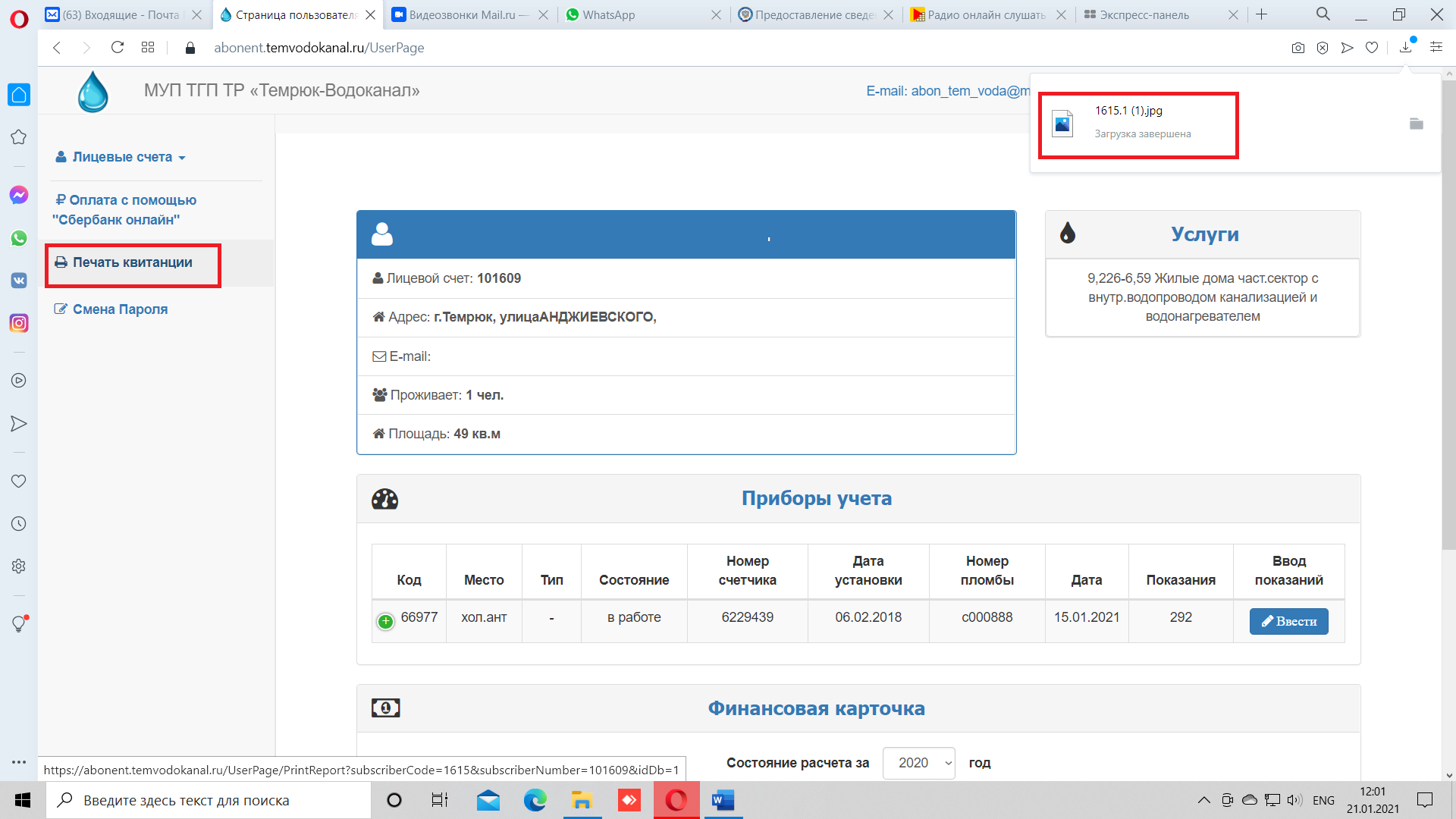 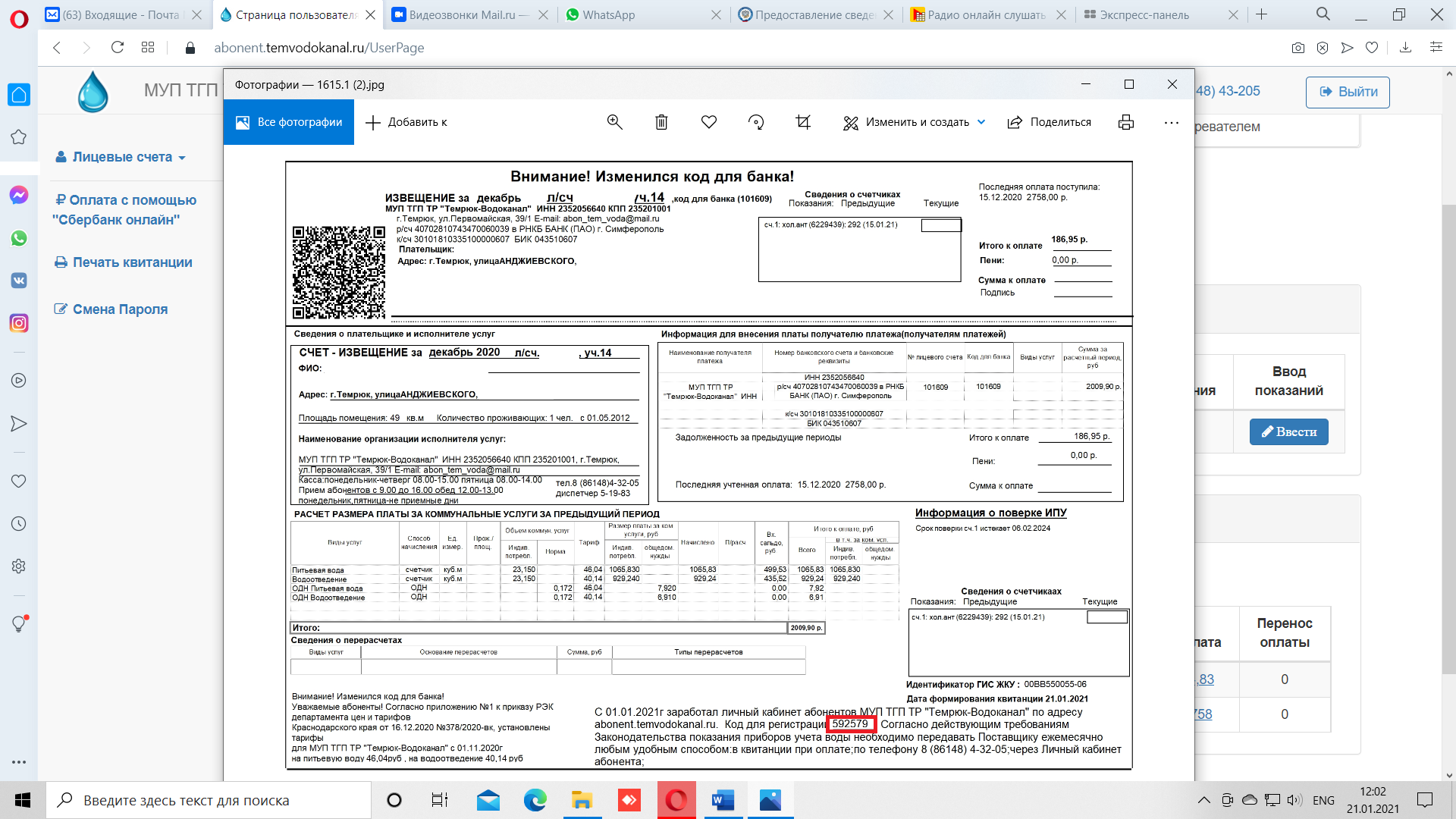 Произвести оплату с помощью «Сбербанк онлайн»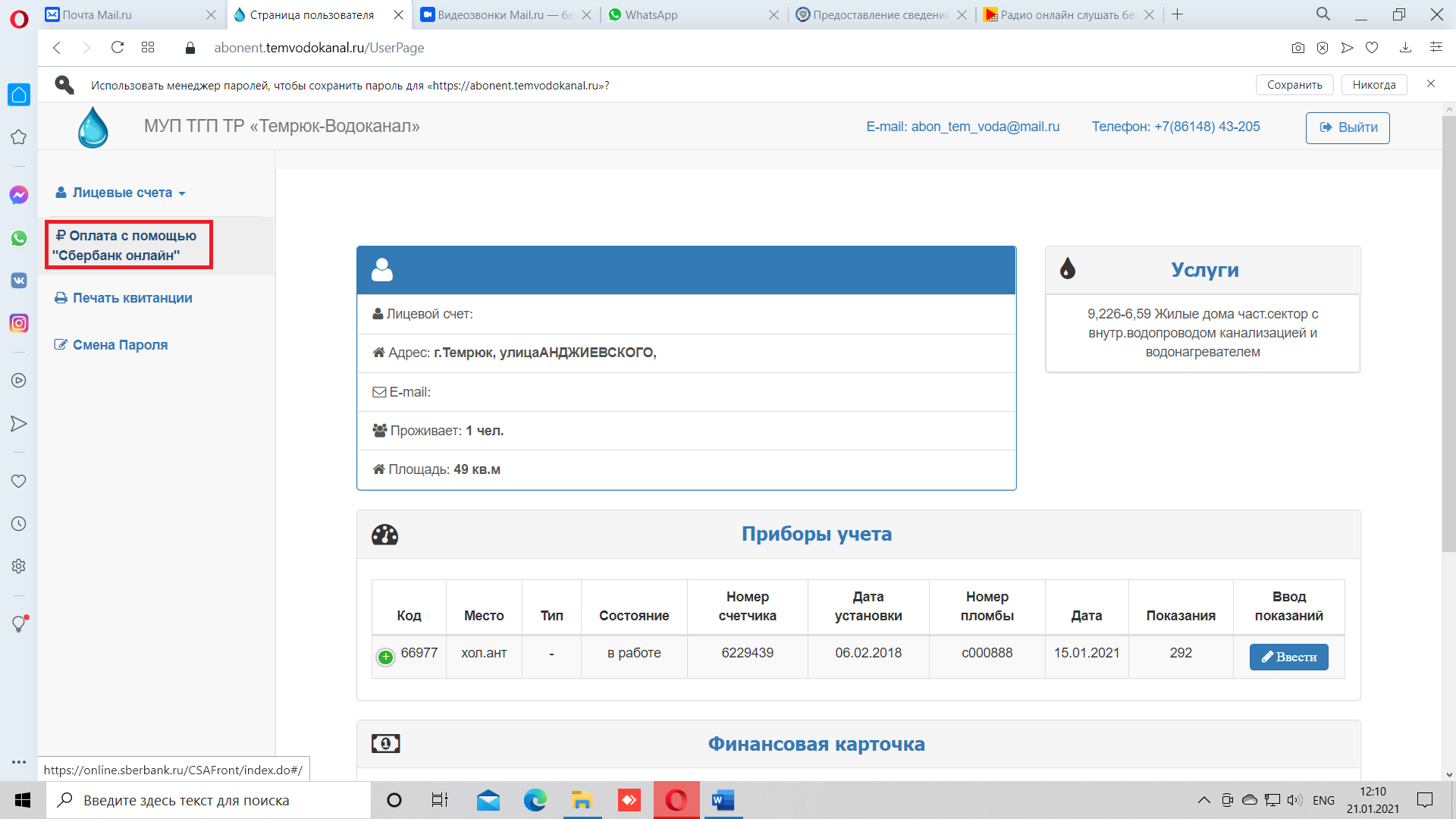 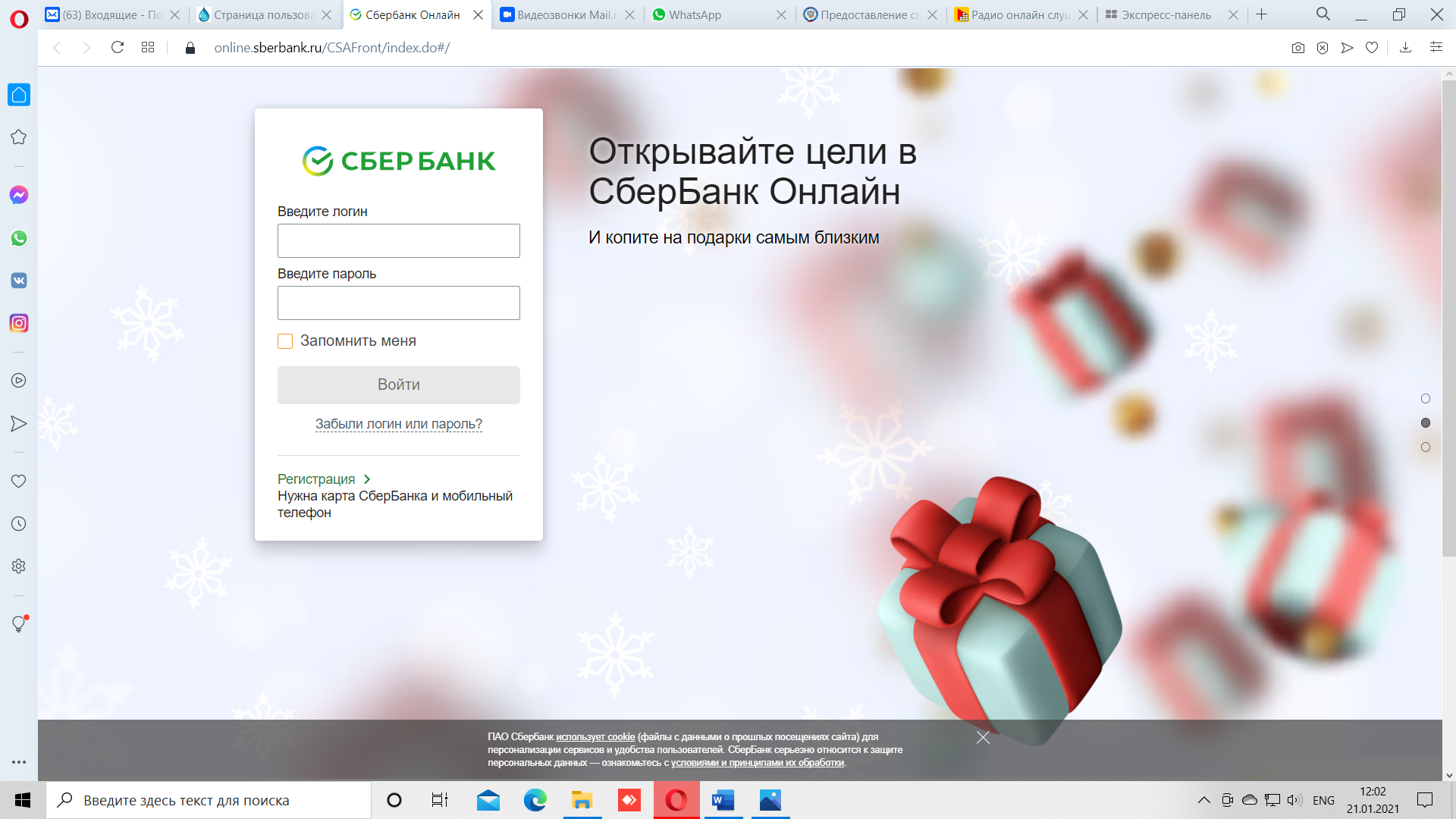 В личном кабинете Вы также сможете увидеть всю информацию на Вашем лицевом счете МУП ТГП ТР «Темрюк-Водоканал»: текущие показания приборов учета, ежемесячные начисления (с расшифровкой), поступившую оплату, наличие или отсутствие задолженности.Администрация МУП ТГП ТР «Темрюк-Водоканал»